SUPPLEMENTARY MATERIALSSupplementary Figure 1. RESTORE study design. The RESTORE registry captures data on patients diagnosed with SMA meeting eligibility criteria from individual de novo (i.e., new, independent) clinical study sites. Target enrollment is ≥500 patients, with a 5-year enrollment period and a follow-up duration up to 15 years.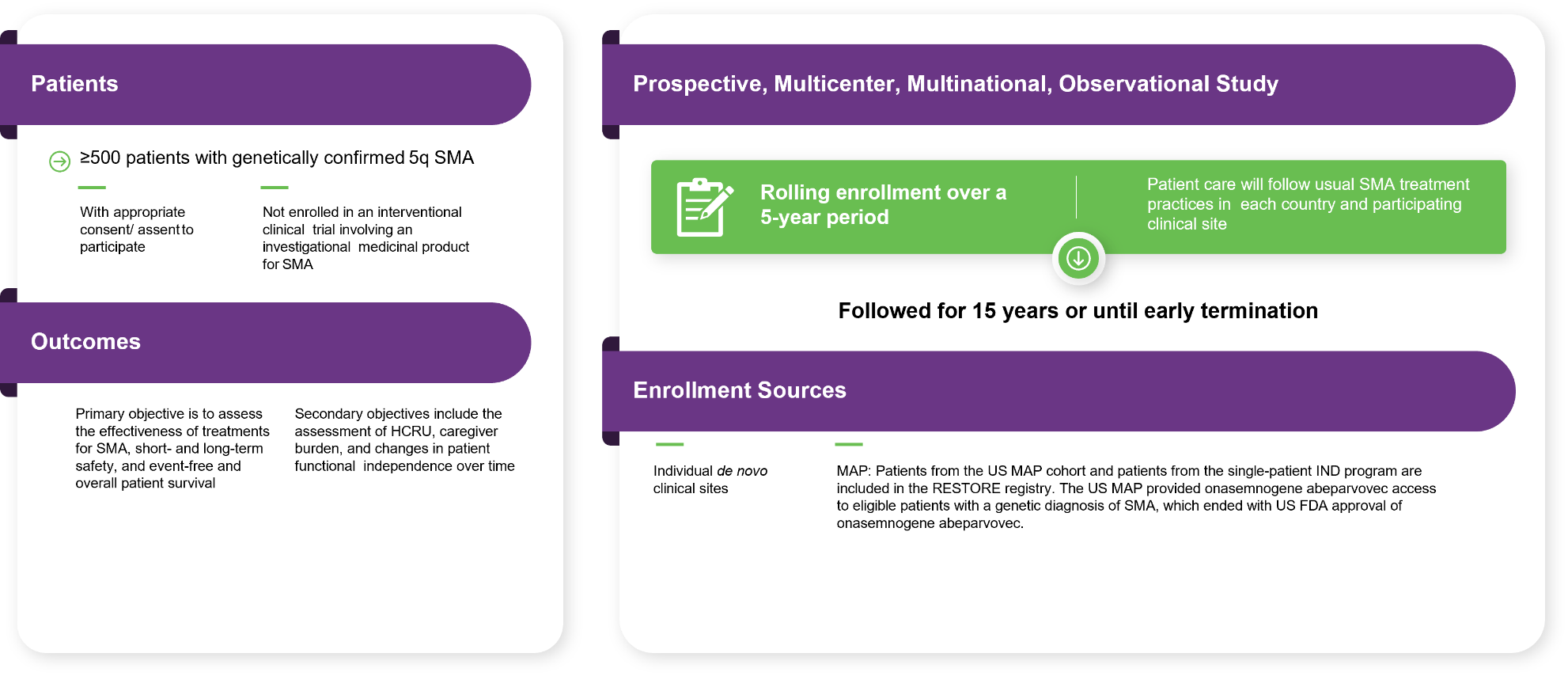 HCRU, health care resource utilization; IND, investigational new drug; MAP, managed access program; SMA, spinal muscular atrophy; US FDA, US Food and Drug Administration.Supplementary Figure 2. Patients achieving or maintaining CHOP INTEND scores of ≥40 points with SMA identified by newborn screening or clinical diagnosisa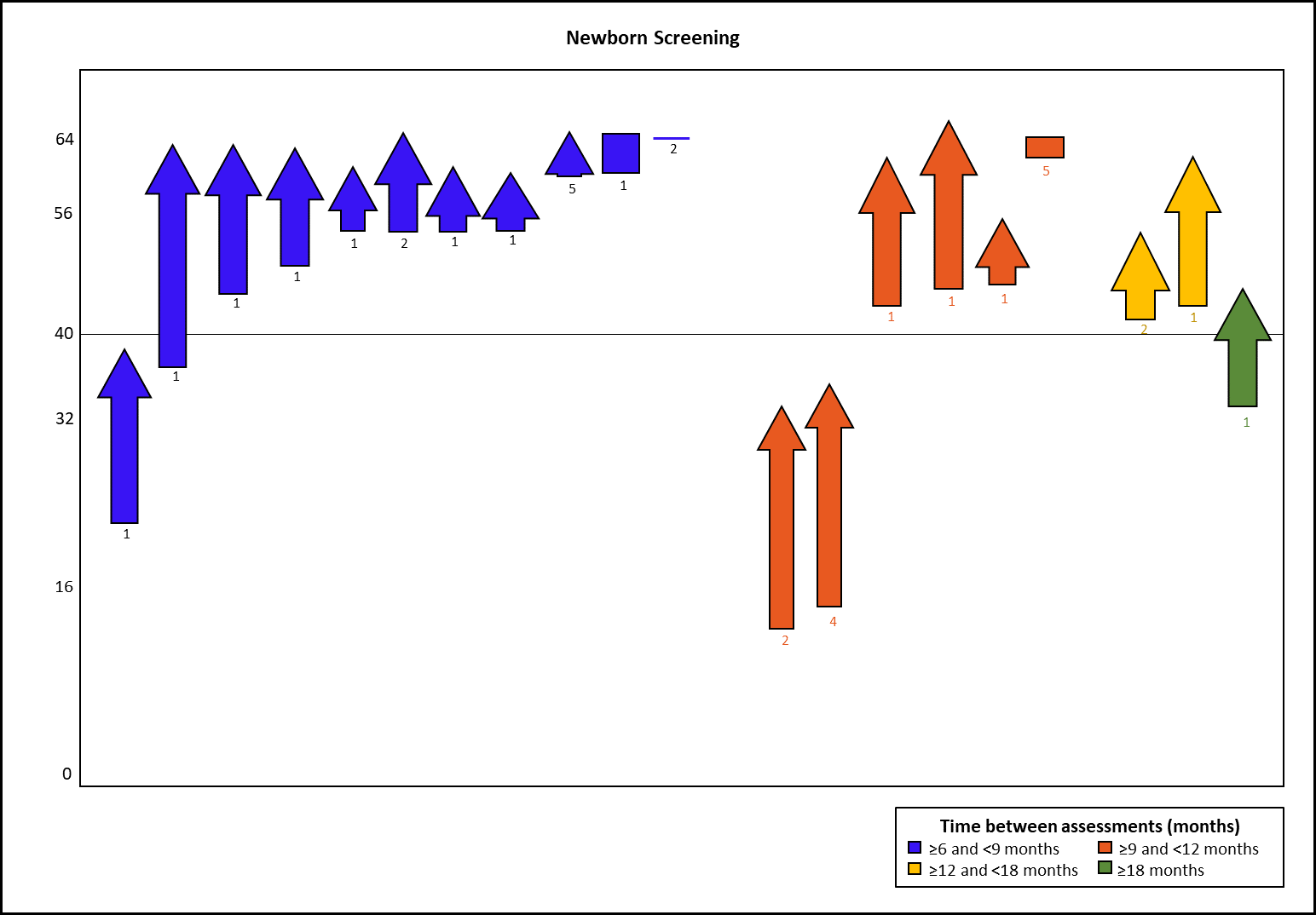 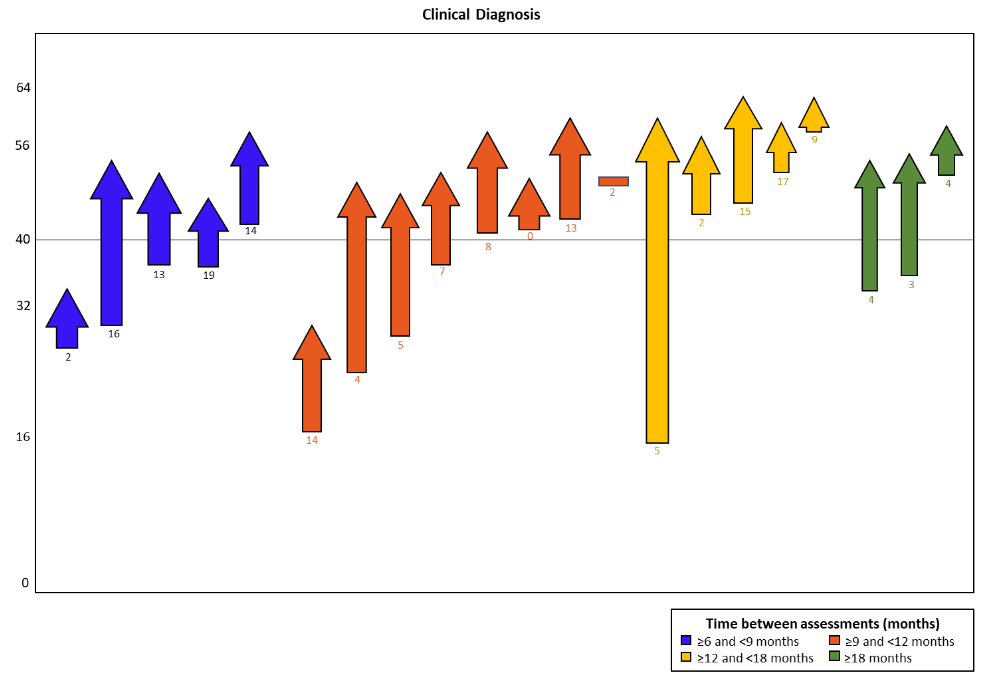 CHOP INTEND, Children’s Hospital of Philadelphia Infant Test of Neuromuscular Disorders; SMA, spinal muscular atrophy.aLength of each bar represents difference in score between assessments, with arrows pointing upward (increase) or downward (decrease) in score. The numbers below the graph represent age at infusion. Supplementary Table 1. Neuromuscular measures used in RESTORESupplementary Table 2. Demographics and baseline clinical characteristics for patients identified by newborn screening or clinical diagnosis with two or more CHOP INTEND assessments, with ≥6 months between first and last assessmentsSD, standard deviation; SMA, spinal muscular atrophy; SMN2, survival motor neuron 2 gene.Supplementary Table 3. Summary of HINE-2 and HFMSE scoresHFMSE, Hammersmith Functional Motor Scale Expanded; HINE-2, Hammersmith Infant Neurological Examination – Section 2; IQR, interquartile range; NBS, newborn screening; SD, standard deviation.Supplementary Table 4. Percentage of patients achieving minimal clinically important differences in motor outcomesaHammersmith Functional Motor Scale Expanded; HINE-2, Hammersmith Infant Neurological Examination – Section 2; MCID, minimal clinically important difference; NBS, newborn screening.aImproved=patients who achieved a greater score at the last assessment compared with the first assessment; maintained=patients remained stable and were at the same value at the first and the last assessments; and other=patients who achieved a score that was not recorded at a subsequent evaluation. bMCIDs: HFMSE=≥3-point change; and HINE-2=≥2-point change. Supplementary Table 5. Treatment-emergent adverse events for patients identified by newborn screening or clinical diagnosisAE, adverse event; AESI, adverse event of special interest; TEAE, treatment-emergent adverse event.Supplementary Table 6. Treatment-emergent adverse events for patients by weight group (<8.5kg or ≥8.5 kg) at onasemnogene abeparvovec infusionAE, adverse event; AESI, adverse event of special interest; TEAE, treatment-emergent adverse event.Supplementary Table 7. Treatment-emergent adverse events for patients by age group at onasemnogene abeparvovec infusionAE, adverse event; AESI, adverse event of special interest; TEAE, treatment-emergent adverse event.Assessment Description Children’s Hospital of Philadelphia Infant Neuromuscular Disorders (CHOP INTEND)16-item assessment of motor functionEach item is scored on a uniform 0 to 4 scale ranging from 0 (no response) to 4 (complete level of response)Maximum score on the CHOP INTEND is 64 Hammersmith Infant Neurological Examination – Section 2 (HINE-2)26-item neurologic assessment that evaluates cranial nerve function, posture, movements, tone, and reflexes and reactionsEach item is scored on a scale of 0 to 3 using 0.5-point incrementsGreater scores indicate better neurologic performanceMaximum score on the HINE-2 is 26 Hammersmith Functional Motor Scale Expanded (HFMSE)33-item assessment of physical abilitiesEach item is scored on a scale of 0 to 2, ranging from 0 (unable) to 2 (unaided)Maximum score on the HFMSE is 66CharacteristicsNewborn screening (n=20)Clinical diagnosis (n=21)Age at onasemnogene abeparvovec infusion, months          Mean (SD)2.15 (2.43)8.1 (6.0)          Median 16.0          Min, Max1, 110, 19Weight at onasemnogene abeparvovec infusion/first treatment, kg          Mean (SD)4.71 (1.41)6.72 (1.85)          Median 4.356.8          Min, Max2.9, 8.33.3, 9.8Sex     Female, n (%)11 (55.0)10 (47.6)     Male, n (%)9 (45.0)11 (52.4)SMA type, n (%)     18 (40.0)19 (90.5)     21 (5.0)2 (9.5)     30 (0.0)0 (0.0)     Missing11 (55.0)0 (0.0)SMN2 copy number, n (%)     One0 (0.0)0 (0.0)     Two13 (65.0)13 (62.0)     Three4 (20.0)8 (38.0)     Four or more than four3 (15.0)0 (0.0)     Unknown0 (0.0)0 (0.0)Assessmentn Change in score (first to last) Change in score (first to last) Change in score (first to last) Change in score (first to last)Mean monthly change in scoreMean monthly change in scoreMean monthly change in scoreMean monthly change in scoreTime between first and last assessments, monthsTime between first and last assessments, monthsTime between first and last assessments, monthsTime between first and last assessments, monthsAssessmentnMean (SD)Median(Min, max)IQRMean (SD)Median(Min, max)IQRMean (SD)Median(Min, max)IQRNBSHINE-2108.6 (3.95)8(3, 16)(6–10)1.3 (0.37)1.4(0.4, 1.7)(1.2–1.4)7.0 (2.28)6.4(4.0, 11.6)(5.6–7.4)NBSHFMSE611.3 (9.63)10(2, 25)(3–18)1.4 (0.85)1.2(0.7, 3.0)(0.8–1.3)8.1 (6.37)6.0(2.6, 18.9)(2.8–12.5)Clinical diagnosisHINE-2126.2 (4.67)6(-1, 15)(2.5– 9.5)0.7 (0.56)0.5(–0.4, 1.7)(0.4–1.0)9.7 (5.28)11.0(1.2, 17.5)(5.4–12.5)Clinical diagnosisHFMSE1410.1 (8.68)7.5(0, 26)(3–14)0.7 (0.54)0.7(0, 1.9)(0.4–1.2)12.2 (4.94)12.5(5.5, 20.8)(8.4–15.6)OverallHINE-2227.3 (4.43)6.5(–1, 16)(4–10)0.9 (0.56)1.0(–0.4, 1.7)(0.4–1.4)8.4 (4.34)7.4(1.2, 17.5)(5.6–11.4)OverallHFMSE2010.5 (8.73)7.5(0, 26)(3–17)0.9 (0.69)0.8(0, 3.0)(0.4–1.3)11.0 (5.57)10.8(2.6, 20.8)(6.0–14.8)AssessmentnImproved overallImproved overallMaintainedMaintainedOtherOtherAchieved MCIDbAchieved MCIDbAssessmentn %n%n%n%NBS HINE-21010100000010100NBS HFMSE66100116.700583.3Clinical diagnosis HINE-2121191.70018.31191.7Clinical diagnosis HFMSE141392.9321.4001178.6Overall HINE-2222195.50014.62195.5Overall HFMSE201995.0420.0001680.0Newborn screening
(n=97)Clinical diagnosis(n=70)Any grade TEAE, n (%)35 (36.1)46 (65.7) ≥Grade 3 TEAE, n (%)11 (11.3)29 (41.4)Any serious AE, n (%)9 (9.3)22 (31.4)Related AE, n (%)26 (26.8)28 (40.0)Serious related AE, n (%)4 (4.1)4 (5.7)AESIs Hepatotoxicity, n (%)19 (19.6)30 (42.9)Transient thrombocytopenia, n (%) 5 (5.2)18 (25.7)Cardiac AEs, n (%) 8 (8.2)14 (20.0)Thrombotic microangiopathy0 (0.0)1 (1.4)Patients with weight <8.5 kg (n=120)Patients with weight ≥8.5 kg(n=21)Any grade TEAE, n (%)59 (49.2)13 (61.9) ≥Grade 3 TEAE, n (%)30 (25.0)5 (23.8)Any serious AE, n (%)26 (21.7)1 (4.8)Related AE, n (%)39 (32.5)10 (47.6)Serious related AE, n (%)7 (5.8)0 (0.0)AESIs Hepatotoxicity, n (%)35 (29.2)10 (47.6)Transient thrombocytopenia, n (%) 19 (15.8)3 (14.3)Cardiac AEs, n (%) 16 (13.3)5 (23.8)Thrombotic microangiopathy1 (0.8)0 (0.0)Patients with <6 months of age (n=107)Patients ≥6 months and <12 months of age (n=26)Patients ≥12 months and <24 months of age(n=29)Patients ≥24 months of age(n=5)Any grade TEAE, n (%)42 (39.3)15 (57.7)20 (69.0)4 (80.0) ≥Grade 3 TEAE, n (%)18 (16.8)9 (34.6)11 (37.9)2 (40.0)Any serious AE, n (%)16 (15.0)9 (34.6)5 (17.2)1 (20.0)Related AE, n (%)29 (27.1)5 (19.2)17 (58.6)3 (60.0)Serious related AE, n (%)3 (2.8)1 (3.9)3 (10.3)1 (20.0)AESIsHepatotoxicity, n (%)24 (22.4)6 (23.1)16 (55.2)3 (60.0)Transient
thrombocytopenia, n (%) 8 (7.5)5 (19.2)9 (31.0)1 (20.0)Cardiac AEs, n (%) 11 (10.3)4 (15.4)5 (17.2)2 (40.0)Thrombotic microangiopathy0 (0.0)0 (0.0)1 (3.4)0 (0.0)